Publicado en Madrid el 06/05/2020 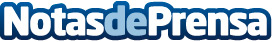 Running, jogging… o homming, la nueva apuesta en educación contra el sobrepeso infantil, desde casaTras dos meses de confinamiento,la vida sedentaria se apodera del día a día y esto está provocando un incremento de los índices de sobrepeso infantil. En este sentido, la multinacional farmacéutica suiza, Pharmex, trabaja reforzando su programa Smart Healthy Citizen, con su plataforma SHC AT HOME que aporta medidas de autocuidado y metodología SHC en el hogar, para tratar de paliar nuevos problemas de salud, como la obesidad infantil, que se han agudizado durante la cuarentenaDatos de contacto:3AW PR657335082Nota de prensa publicada en: https://www.notasdeprensa.es/running-jogging-o-homming-la-nueva-apuesta-en_1 Categorias: Nacional Educación Sociedad Infantil Ocio para niños http://www.notasdeprensa.es